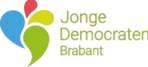 Afdelingsreglement Jonge Democraten Brabant Laatste update: 30 Oktober 2022 Hoofdstuk I Algemeen Artikel 1. Begrippen Afdeling: de binnenlandse afdeling van de Jonge Democraten, genaamd Jonge Democraten  Brabant; Afdelingsbestuur: het bestuur van de afdeling; Afdelingscongres: De Algemene Afdelingsvergadering, zoals omschreven in art. 40 HR, van de  afdeling; AR: Het afdelingsreglement van de afdeling; Grondgebied: het gebied dat binnen de grenzen, zoals vastgesteld het LB in het kader van  art. 39 HR, van de afdeling vallen; HR: Het Huishoudelijk reglement van de Jonge Democraten; LB: het Landelijk Bestuur van de Jonge Democraten; Leden: de leden van de Jonge Democraten die woonachtig zijn binnen het grondgebied;RPP: het Regionaal Politiek Programma van de Afdeling. Hoofdstuk II Het Afdelingscongres Artikel 2. Algemeen Het Afdelingscongres is het hoogste orgaan van de Afdeling. Het Afdelingscongres wordt tenminste tweemaal per jaar bijeengeroepen door het  Afdelingsbestuur, voorafgaand aan de algemene ledenvergadering van de Vereniging. Een Afdelingscongres wordt tenminste twee weken van tevoren schriftelijk aangekondigd via  tenminste alle digitale communicatiemiddelen die de Afdeling kent. Voorts wordt het Afdelingscongres ter behandeling van één of meer aangegeven onderwerpen  binnen zes weken bijeengeroepen op schriftelijk verzoek van vijf of meer leden. Als het  Afdelingsbestuur niet binnen 14 dagen inhoudelijk en gemotiveerd reageert op een dergelijk  verzoek, kunnen de leden zelf tot bijeenroeping van een Afdelingscongres overgaan. Ieder aanwezig stemgerechtigd Lid heeft één stem. Het is niet mogelijk zijn stem door een  gemachtigde te doen uitbrengen. Artikel 3. Voorbereiding Afdelingscongres Het Afdelingsbestuur is belast met de voorbereiding van het Afdelingscongres.Het Afdelingsbestuur is als zodanig belast met de organisatie van het Afdelingscongres. Het afdelingsbestuur draagt zorg dat alle voorstellen voor het afdelingscongres voor het afdelingscongres gepubliceerd zijn.uiterlijk 7 kalenderdagen voor het afdelingscongres dient het afdelingsbestuur een conceptversie van het congresboek te publicerenuiterlijk 24 uur voor het afdelingscongres dient het afdelingsbestuur een definitieve versie van het congresboek te publiceren.Indien een Urgente Politieke Motie minder dan 24 uur van tevoren is ingediend, moet de indiener zelf zorg dragen voor adequate visuele ondersteuning tijdens de behandeling ervan.Artikel 4. Voorzitter Afdelingscongres Het Afdelingscongres benoemt een voorzitter van het Afdelingscongres per acclamatie, tenzij  zwaarwegende bezwaren bestaan van een der leden, in welk geval benoeming van de  voorzitter geschiedt conform Bijlage A "Methode voor het verkiezen van personen in functie"  HR. De voorzitter is belast met het handhaven van de vergaderorde, op eenzelfde wijze als omschreven in art. 14 HR. De voorzitter wordt slechts benoemd voor de duur van het Afdelingscongres. Artikel 5. Stem- en Notulencommissie Het Afdelingscongres benoemt leden van de Stem- en Notulencommissie van het  Afdelingscongres per acclamatie, tenzij zwaarwegende bezwaren bestaan van een der  leden, in welk geval benoeming van de voorzitter geschiedt conform Bijlage A "Methode  voor het verkiezen van personen in functie" HR. De Stem- en Notulencommissie is belast met het uitroepen van stemmingen en het  aankondigen van hun uitslag. De Stem- en Notulencommissie wordt slechts benoemd voor de duur van het  Afdelingscongres.De Stem- en Notulencommissie is verantwoordelijk voor het maken van notulen tijdens het  Afdelingscongres. Deze dienen binnen zes weken openbaar te zijn voor leden van de Afdeling, wat een verantwoordelijkheid is van de Algemeen Secretaris. Deze notulen liggen ter  goedkeuring voor aan het volgende Afdelingscongres. Artikel 6. Afgelast Afdelingscongres Indien, ingevolge art. 4 lid 1 AR, dan wel art. 5 lid 1 AR, geen Voorzitter of Stem- en  Notulencommissie wordt benoemd, zal het Afdelingscongres geen voortgang vinden. In de onder lid 1 geschetste situatie, draagt het Afdelingsbestuur zorg voor het zo  spoedig mogelijk organiseren van een nieuw Afdelingscongres. Artikel 7. Voorstellen afdelingscongres 1. Voorstellen zijn:a) Landelijke Congresvoorstellen conform art 14 lid 1 HR;Amendementen;Resoluties(Urgente) Politieke Moties; (Urgente) Organisatorische Moties.AR-wijzigingenVoorstellen worden via de daarvoor bestemde formulieren ingediend bij het Afdelingsbestuur.Voorstellen kunnen worden ingediend door ten minste twee leden, afdelingsteams of het afdelingsbestuurDeadlines voor het indienen van Voorstellen staan op 23:59 uur van de laatste dag van de  indieningstermijn, tenzij anders vermeld. Het Afdelingsbestuur kan besluiten de  indieningstermijnen te verlengen. Taal- en stijlfouten kunnen na het indienen van het Voorstel verbeterd worden door het Afdelingsbestuur, zolang de strekking van het Voorstel gelijk blijft. Voorstellen kunnen tijdens het Afdelingscongres gewijzigd worden, mits geen van de  aanwezige stemgerechtigde leden bezwaar heeft tegen de wijziging. Een Voorstel kan tot het moment van stemming worden ingetrokken door de indiener.Niet zijnde een Voorstel als bedoeld in lid 1, maar agendapunten voor het  Afdelingscongres zijn:Beleidsplan; Begroting; Jaarverslag; Jaarrekening; Goedkeuring notulen. Het Afdelingsbestuur dient zorg te dragen dat agendapunten als genoemd onder lid 2, tijdig  besproken worden bij het Afdelingscongres. Artikel 8. Landelijke congresvoorstellen  Het Afdelingscongres kan besluiten een voorstel zijnde een landelijk congresvoorstel, een amendement,  een (Urgente) Politieke Motie of een (Urgente) Organisatorische motie voor de algemene ledenvergadering van de Vereniging, zoals in art. 13 lid 1 HR en art 14 lid 2 HR, ingediend door een lid, in te dienen als zijnde een voorstel ingediend door de Afdeling.Stemming over deze voorstellen gebeurt conform het HR. Met dien verstande dat het Afdelingsbestuur, noch het LB, reageert op Landelijke congresvoorstellen die organisatorisch van aard zijn.Artikel 9. Politieke Moties Een Politieke Motie betreft een standpuntbepaling over één specifiek politiek onderwerp. Een Politieke Motie mag niet in strijd zijn met het Politiek Programma van de Jonge Democraten of het Regionaal Politiek Programma.Na het verstrijken van de deadline voor het indienen van Politieke Moties is het mogelijk een Urgente Politieke Motie in te dienen, mits:de standpuntbepaling bij aanvang van het volgende Afdelingscongres niet meer relevant is;het één specifiek politiek onderwerp betreft waarover nog geen standpunt in het Regionaal Politiek Programma bestaat;deze uiterlijk vóór aanvang van de Algemene Ledenvergadering is ingediend.Politieke Moties zijn maximaal 200 woorden lang.Artikel 10. (Urgente) Organisatorische Moties Een Organisatorische Motie is een oproep tot handelen aan een orgaan van de Jonge  Democraten Brabant. Na het verstrijken van de deadline voor het indienen van Organisatorische Moties is het mogelijk een Urgente Organisatorische Motie in te dienen, mits: deze betrekking heeft op een onderwerp dat aan bod is gekomen bij de bestuursverantwoording;deze uiterlijk een uur na de afhandeling van de bestuursverantwoording bij de congresvoorzitters is ingediend en voor het Afdelingscongres gesloten wordt. Organisatorische Moties zijn maximaal 200 woorden lang. Artikel 11. Behandeling Voorstellen Voor de behandeling van Voorstellen wordt aangesloten bij de wijze als bepaald in het HR. Artikel 12. Wijze van besluitvorming Leden die ten minste 72 uur voor aanvang van het Afdelingscongres zich als lid hebben  aangemeld en hun jaarlijkse bijdrage hebben voldaan, hebben stemrecht Over het verkiezen van personen kan alleen schriftelijk gestemd worden, conform bijlage A: “Methode voor het verkiezen van personen in functie” bij het HR. Er wordt in beginsel gestemd door middel van het opsteken van een uitgereikte stemkaart.Indien één of meerdere aanwezige leden per Motie van Orde verzoekt om schriftelijke stemming, kan de Congresvoorzitter overgaan tot schriftelijke stemming. Een Voorstel is aangenomen als een meerderheid van de geldig uitgebrachte stemmen  vóór heeft gestemd. Artikel 13. Vaststelling RPP Het Afdelingscongres is bevoegd tot het vaststellen van het RPP. Hoofdstuk III Organisatie Artikel 14. Samenstelling Afdelingsbestuur Het Afdelingsbestuur bestaat uit tenminste drie leden, te weten een voorzitter,  penningmeester en algemeen secretaris. Indien mogelijk kent het Afdelingsbestuur daarnaast tenminste een bestuurslid  organisatie, een bestuurslid politiek, een bestuurslid pers & promotie en een bestuurslid  interne zaken. Het Afdelingscongres kan daarnaast een of meerdere leden benoemen tot Algemeen Bestuurslid. Het verkiezen van afdelingsbestuur geschiedt door het afdelingscongres. In aanvulling op het  HR geldt voor de afdeling Brabant het volgende: Het kandidaat bestuurslid kan zich voor  maximaal één functie beschikbaar stellen. Het Afdelingsbestuur benoemt één van haar bestuursleden, niet zijnde de voorzitter, tot  Vicevoorzitter van de afdeling.  Het Afdelingsbestuur benoemt één van haar bestuursleden, niet zijnde de secretaris, tot  Vicesecretaris van de afdeling.  Het Afdelingsbestuur benoemt één van haar bestuursleden, niet zijnde de penningmeester,  tot Vicepenningmeester van de afdeling. Artikel 15. Taak AfdelingsbestuurHet Afdelingsbestuur heeft tot taak: Het voorbereiden van het Afdelingscongres; Het geregeld en tijdig bijeenroepen van het Afdelingscongres; Het organiseren van politieke bijeenkomsten van algemene strekking; d) Het vertegenwoordigen van de Afdeling zowel binnen de vereniging als naar buiten; Het verrichten van andere noodzakelijke bestuurlijke activiteiten, zoals het  voorleggen van de stukken als gesteld in art 3 lid 2 AR; Het uitvoeren van de wensen van het Afdelingscongres.Het handhaven van mascotte Bertpoes als verbindend element binnen de afdelingArtikel 16. Taken leden van het Afdelingsbestuur De voorzitter is tenminste gehouden tot het voorzitten van het Afdelingsbestuur en  vertegenwoordigen van het Afdelingsbestuur en de Afdeling. De penningmeester is ten minste gehouden tot het voeren van de financiële administratie en  waken over de financiële gezondheid van de afdeling, evenals hetgeen omschreven in art. 47  HR. De algemeen secretaris is ten minste gehouden tot het bijhouden van de afdelingsadministratie, het onderhouden van de interne en externe contacten en is verantwoordelijk voor  de communicatie naar de leden toe. De vicepenningmeester controleert en keurt de declaraties van de penningmeester zelf  goed alvorens de penningmeester de declaraties aan zichzelf uitbetaalt. Artikel 17. Ad interim bestuursleden Een ad interim bestuurslid kan analoog aan art. 22 HR door het Afdelingsbestuur worden aangewezen. Het solliciteren voor ad interim bestuurslid staat open voor alle leden en de vacature dient  aan de gehele Afdeling kenbaar te worden gemaakt. De voorzitter van het Afdelingsbestuur is verantwoordelijk voor de aanstelling van het ad  interim bestuurslid, evenals de taken die deze op zich neemt. Het ad interim bestuurslid  wordt door het gehele afdelingsbestuur benoemd. Artikel 18. OverdrachtsperiodeNa de bestuursverkiezingen op een AAV gaat een overdrachtsperiode in die twee maanden duurt. De oude bestuursleden blijven verantwoordelijk tot het einde van deze overdrachtsperiode. Na afloop van de verdrachtsperiode zijn de nieuwe bestuursleden verantwoordelijk. Elk oud-bestuurslid heeft de verantwoordelijkheid om het nieuwe bestuurslid in te werken.Tijdens een overdrachtsperiode gebeurt het volgende:a. Functiemails worden overgedragen;b. De nieuwe bestuursleden worden aangemeld bij de landelijke ICT;c. De oude bestuursleden dragen alle taken en verantwoordelijkheden over aan de nieuwe bestuursleden;d. De oude bestuursleden leren de nieuwe bestuursleden alle processen die gebruikelijk zijn binnen de JD.e. De structuren van de afdeling met betrekking tot vergaderen, communiceren intern, communiceren extern en bestanden worden overgedragen.Artikel 19. De Kascommissie  De Kascommissie adviseert het Afdelingscongres over het gevoerde financieel beheer en  de decharge van de penningmeester. De Kascommissie informeert het Afdelingscongres met betrekking tot de financiële  gezondheid van de Afdeling. Indien de Kascommissie dit nodig acht kan zij daarnaast  aanwijzingen geven aan het Afdelingsbestuur met betrekking tot de financiën van  de Afdeling. De Kascommissie wordt gekozen door het Afdelingscongres, op de wijze zoals aangegeven in  Bijlage A "Methode voor het verkiezen van personen in functie" HR, dan wel per acclamatie,  indien het Afdelingscongres hier unaniem mee akkoord gaat. Artikel 20. Teams  Indien mogelijk kent de Afdeling een Politiek Team. Het afdelingsbestuur kan besluiten tot de totstandbrenging van meer teams.Het Politiek Team houdt zich bezig met het Regionaal Politiek Programma en ludieke acties. De teams ressorteren onder het Afdelingsbestuur. Artikel 21. Oriëntatiecommissie (OrCo)  De Oriëntatiecommissie (OrCo) adviseert, indien gewenst door een kandidaat bestuurslid of door een huidig afdelingsbestuurslid, het Afdelingscongres over de te verkiezen kandidaten voor het afdelingsbestuur. Leden van het afdelingsbestuur kunnen niet plaatsnemen in de Oriëntatiecommissie.De Oriëntatiecommissie is geen onderdeel van het Afdelingsbestuur.De Oriëntatiecommissie bestaat uit minimaal 2 en maximaal 5 leden. Leden die solliciteren worden benoemd voor één jaar, zij mogen na dat jaar opnieuw solliciteren. De Oriëntatiecommissie wordt benoemd door het afdelingsbestuur. Het solliciteren voor de Oriëntatiecommissie staat open voor alle leden, zodoende dient  de vacature aan de gehele Afdeling kenbaar te worden gemaakt. Artikel 22. Bestuursbedankjes Aan het eind van het bestuurstermijn zullen er bestuursbedankjes worden gekocht door ofwel  het bestuurslid dat doorgaat in het bestuur ofwel de Algemeen Secretaris van de afdeling Deze bestuursbedankjes zullen worden bekostigd conform het HR. Daarnaast legt de afdeling 5 euro bij per bestuurslid per gediend halfjaarlijks termijn. Artikel 23. Hardheidsclausules Indien sprake is van strijd tussen bepalingen in het AR en het HR, zal het HR voorgaan. Bij onduidelijkheid over de betekenis van een begrip in het AR, niet zijnde de  situatie geschetst in lid 1, verschaft het Afdelingsbestuur duiding. Indien een Lid het niet eens is met de duiding van het Afdelingsbestuur kan hij dit  voorleggen aan het Afdelingscongres.